Haus für Kinder St. Andreas 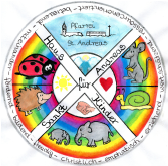 Danziger Straße 9 85386 EchingTel.: 089 / 37067373Kita-Verbund FEHN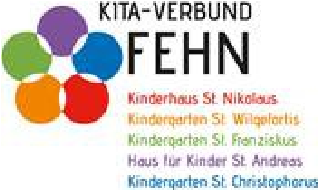 Träger: Katholische Kirchenstiftung Sankt Franziskus - NeufahrnAntrag für einen Hortplatz  im Haus für Kinder St. AndreasAufnahme zum:  .........................Weiterer Wunschhort: _________________Bei den mit *) gekennzeichneten Feldern handelt es sich um gesondert erbetene freiwillige Angaben.Angaben zum Kind:Besuchen Geschwisterkinder eine andere Einrichtung in Eching? Wenn ja, welche: ______________________________Mein Kind besucht ab September die Schule:    Danzigerstraße                               NelkenstraßeAngabe zu den Eltern (Personensorgeberechtigten):Bankverbindung:Neben den oben genannten Personensorgeberechtigten sind zur Abholung des Kindes berechtigt:Buchung der Eltern / Personensorgeberechtigten:	Frühdienst	Von - bis (Uhrzeiten)	Buchungsstunden(6.55 Uhr – 8.00Uhr	Wird von der Leitung ausgefüllt!Montag	Schulschluss - Dienstag	Schulschluss -Mittwoch	Schulschluss -Donnerstag	Schulschluss -Freitag	Schulschluss -Feriendienstregelung:Der Hort bietet in den Ferienzeiten eine Betreuung von 7.00 Uhr – 17.00 Uhr (Montag – Donnerstag), Freitag bis 16:00 Uhr an. Sie buchen am Jahresanfang und können entsprechend Ihrer Buchungskategorie die Anzahl der Tage, auf alle Feriendienste innerhalb eines laufenden Jahres, aufteilen. Bei der Kategorie über 29 Tage wird der Differenzbetrag verdoppelt. Die Abbuchung für den Feriendienst wird monatlich vorgenommen.Ich erkläre, die Angaben nach bestem Wissen und Gewissen gemacht zu haben. Ich bestätige die eingetragene Buchung und werde Änderungen unverzüglich mitteilen.Gewünschter Gesprächstermin:	 Mo. 21.02.22	vormittags		nachmittags
						 Di. 22.02.22		vormittags		nachmittags      ....................................................................  Ort, DatumUnterschrift der / des Personensorgeberechtigten______________________________________Name                                           Vorname(n)                                            Vorname(n)                                            Vorname(n)                                            Vorname(n)                                            Vorname(n)                                            Vorname(n) Straße und Nr.Straße und Nr.Straße und Nr.PLZ / WohnortPLZ / WohnortPLZ / WohnortTelefonTelefonTelefonGeburtsdatumGeburtsdatumGeburtsdatum                                     Geburtsort                                                         Geburtsort                                                         Geburtsort                                                         Geburtsort                    GeburtslandGeburtslandGeburtslandGeschlechtGeschlechtGeschlecht w  m                       Konfession w  m                       Konfession w  m                       Konfession w  m                       KonfessionStaatsang.Staatsang.Staatsang.2te Staatsangehörigkeit2te Staatsangehörigkeit2te StaatsangehörigkeitMuttersprache des Kindes bzw. FamilienspracheMuttersprache des Kindes bzw. FamilienspracheMuttersprache des Kindes bzw. FamilienspracheMuttersprache des Kindes bzw. FamilienspracheWelche Sprachen spricht das Kind?   deutsch    Welche Sprachen spricht das Kind?   deutsch    Welche Sprachen spricht das Kind?   deutsch    Welche Sprachen spricht das Kind?   deutsch    Welche Sprachen spricht das Kind?   deutsch    Welche Sprachen spricht das Kind?   deutsch    Welche Sprachen spricht das Kind?   deutsch    Vornamen und Geburtsdatum der Geschwister:Vornamen und Geburtsdatum der Geschwister:Vornamen und Geburtsdatum der Geschwister:Vornamen und Geburtsdatum der Geschwister:Vornamen und Geburtsdatum der Geschwister:Vornamen und Geburtsdatum der Geschwister:1.1.geb. amgeb. amgeb. am3.geb. am2.2.geb. amgeb. amgeb. am4.geb. amHausarzt des Kindes, der im Bedarfsfall konsultiert werden kann - im Notfall auch jeder andere ArztHausarzt des Kindes, der im Bedarfsfall konsultiert werden kann - im Notfall auch jeder andere ArztHausarzt des Kindes, der im Bedarfsfall konsultiert werden kann - im Notfall auch jeder andere ArztHausarzt des Kindes, der im Bedarfsfall konsultiert werden kann - im Notfall auch jeder andere ArztHausarzt des Kindes, der im Bedarfsfall konsultiert werden kann - im Notfall auch jeder andere ArztNameName                                                    Telefon                                                    Telefon                                                    TelefonOrtOrtName der Krankenkasse KrankenversicherungName der Krankenkasse KrankenversicherungName der Krankenkasse KrankenversicherungName der Krankenkasse KrankenversicherungBesonderheiten hinsichtlich Gesundheit oder Konstitution des Kindes (z.B. Allergien, chronische Krankheiten, etc.)Besonderheiten hinsichtlich Gesundheit oder Konstitution des Kindes (z.B. Allergien, chronische Krankheiten, etc.)Besonderheiten hinsichtlich Gesundheit oder Konstitution des Kindes (z.B. Allergien, chronische Krankheiten, etc.)Besonderheiten hinsichtlich Gesundheit oder Konstitution des Kindes (z.B. Allergien, chronische Krankheiten, etc.)Besonderheiten hinsichtlich Gesundheit oder Konstitution des Kindes (z.B. Allergien, chronische Krankheiten, etc.)Impfstatus Tetanus *)Impfstatus Tetanus *)Impfstatus Tetanus *)Letzte Impfung                        Letzte Impfung                        Impfstatus MasernImpfstatus MasernImpfstatus Masern1. Impfung Ja/Nein - 2. Impfung Ja/Nein1. Impfung Ja/Nein - 2. Impfung Ja/NeinHinweis auf fehlende Impfungen gegebenHinweis auf fehlende Impfungen gegebenHinweis auf fehlende Impfungen gegebenHat Ihr Kind eine Einschränkung/ Behinderung? Bescheinigung gültig bis: Hat Ihr Kind eine Einschränkung/ Behinderung? Bescheinigung gültig bis: Hat Ihr Kind eine Einschränkung/ Behinderung? Bescheinigung gültig bis: Hat Ihr Kind eine Einschränkung/ Behinderung? Bescheinigung gültig bis: Sonstige Bemerkungen: z.B. Sorge- / Besuchsrecht, wenn nicht beide Elternteile sorgeberechtigt sindSonstige Bemerkungen: z.B. Sorge- / Besuchsrecht, wenn nicht beide Elternteile sorgeberechtigt sindSonstige Bemerkungen: z.B. Sorge- / Besuchsrecht, wenn nicht beide Elternteile sorgeberechtigt sindSonstige Bemerkungen: z.B. Sorge- / Besuchsrecht, wenn nicht beide Elternteile sorgeberechtigt sindSonstige Bemerkungen: z.B. Sorge- / Besuchsrecht, wenn nicht beide Elternteile sorgeberechtigt sindPersonensorgeberechtigte MutterPersonensorgeberechtigterVaterNameVornameFamilienstandStraße und Nr.PLZ / WohnortTelefon privatTelefon dienstlichMobilfunknummerE-Mail Beruf *)StaatsangehörigkeitGeburtsdatum *)GeburtslandBank:IBAN:IBAN:Kontoinhaber:Abholberechtigte 1Abholberechtigte 2NameVornameStraße und Nr.PLZ / WohnortTelefon tagsüberMobilfunknummerBeitragab 15 bis 29 Tageüber 29 Tage 6h bis 7h169.-€ 7h bis 8h182.-€ 8h bis 9h195.-€ 9h bis 10h208.-€